                    ПРИГЛАШАЕМ ПРИНЯТЬ УЧАСТИЕ!                                                          «ДОБРЫЕ КРЫШЕЧКИ»«Добрые крышечки» – это российский эколого-благотворительный волонтерский проект, имеющий двойную цель: сделать наш мир чище и помочь детям, которым нужна поддержка. Проект организован совместно Общественным движением «ДОБРЫЕ КРЫШЕЧКИ» и Благотворительным фондом «Волонтеры в помощь детям-сиротам». Проект работает с 2016 года.Организаторы проекта  собирают ТОЛЬКО пластиковые завинчивающиеся крышечки от пищевых продуктов с маркировкой.Вот как это работает: пластиковые крышечки от бутылок и пакетов собираются в различных пунктах приема и скапливаются на базах наших партнеров. Затем крупная партия крышечек отправляется на завод по переработке пластика. Завод взвешивает сырье и переводит денежные средства за собранные крышечки на счет БФ «Волонтеры в помощь детям-сиротам» (на изготовление инвалидных кресел, ходунков).Кому мы помогаем? В ходе проекты мы помогаем подопечным проекта "Близкие люди" - детям с особенностями развития, которые воспитываются в приемных семьях.В  Кесовогорском районе  акцию по сбору крышечек организуют Кесовогорский филиал ДСП «Важное дело», детское объединение «САД». Наши партнеры – отделение «Почта России». Емкости для сбора крышек установлены в СП «Центр внешкольной работы»,  в помещении «Почта России». Сбор  так же   проводят классные руководители, руководители добровольческих отрядов в школах района. Старт акции  «Добрые крышечки»  в  нашем районе дан с 1 ноября 2019 года.  В  ней  активное участие принимают  жители поселка, учащиеся, волонтеры, педагоги, родители  МБОУ Кесовогорская СОШ. По итогам первого этапа (до 30 декабря)  наибольшее количество крышек собрано  коллективами 4 в класса (классный руководитель Яковлева С.С.), 4 б класса (классный руководитель Новожилова В.В.), 8 б класса (руководитель добровольческого отряда Нилушкова Н.Ю.), 1 б класса и ГПД (классный руководитель Васильева С.А., воспитатель Бабанова О.В.), коллектив  салона сотовой связи  ИП  Калачева Ю.А. Наибольший  вклад  в «важное дело» внесли  Кулыгин Н., Ерёмин Д. (4 в класс), Иванов М.,  классный руководитель Новожилова В.В. (4 б класс). СБОР КРЫШЕК ПРОДОЛЖАЕТСЯ! УВАЖАЕМЫЕ КЕСОВОГОРЦЫ! ПОМОЖЕМ ВСЕ ВМЕСТЕ  ДЕТЯМ -  СИРОТАМ!                                                                                         Т.Гладышева.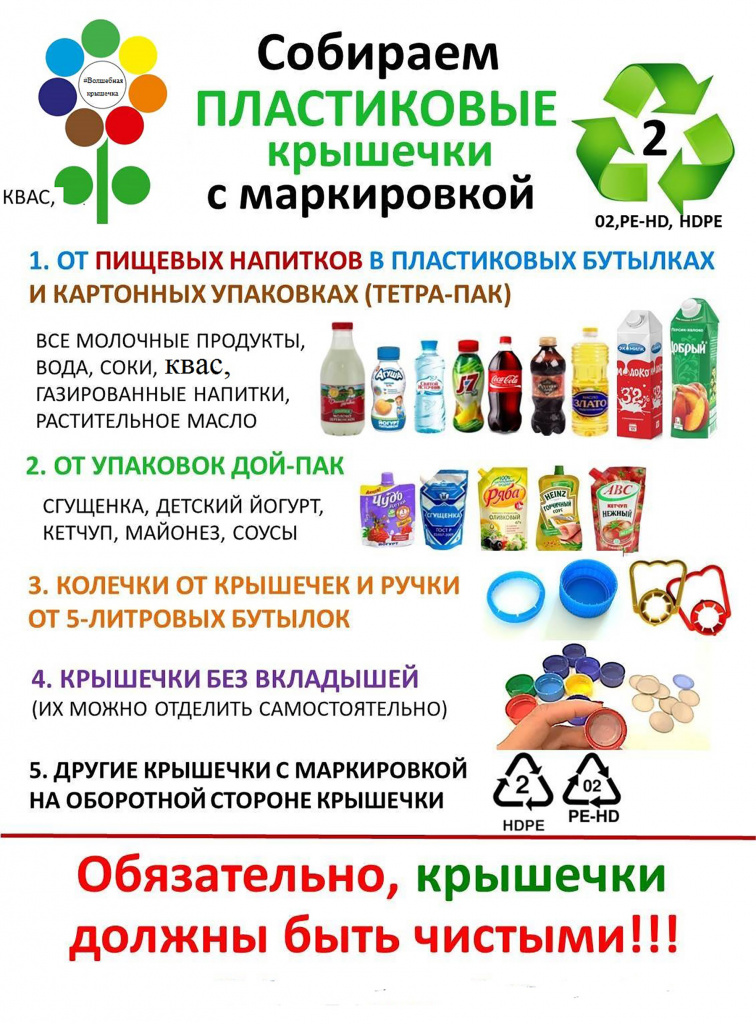 